ER İDARE TURİZM İNŞAAT GIDA TEMİZLİK HİZMETLERİ ALIMI SAN. VE TİC. A.Ş TARAFINDAN İŞLETİLENBAYBURT HİDROELEKTRİK SANTRALİNİN KİRAYA VERİLMESİ
HAKKINDA İHALE İLANI
2-İhale konusu 3-İhaleninKiralama Süresi: Kira süresi Şirketin HES işletme hakkını satın aldığı süreyi kapsayacaktır.İhale Usulü ;–İhale, birden fazla teklif sahibinden kapalı zarfla teklif almak ve görüşmeler yapmak suretiyle “pazarlık” usulü ile gerçekleştirilecektir. İhale, pazarlık görüşmelerine devam edilen teklif sahiplerinin katılımı ile yapılacak açık artırma suretiyle sonuçlandırılacaktır.–İhaleye yalnızca tüzel kişiler ile Ortak Girişim Grupları katılabilir. Gerçek kişiler ve özel yatırım fonları ,en az bir tüzel kişinin bulunduğu Ortak Girişim Grubunda üye olarak yer alabilirler.–İhaleye katılabilmek için Şirketimizden İhale Şartnamesini alması gerekmektedir.–İhaleye katılmak Gerçek veya tüzelkişiler ile Ortak Girişim Grubu;  İdare’nin aşağıdaki adresinden elden temin edilebileceği gibi, talep edilmesi halinde en geç son teklif verme tarihinden 1(bir) gün öncesine kadar elektronik posta, posta veya kargo yoluyla telefon ile teyidinin alınması kaydıyla, istekliye gönderilebilecektir.– İhaleye katılabilmek için yukarıdaki tabloda belirtilen tutarında geçici teminat verilmesi gerekmektedir.Geçici teminat bedelinin nakit olarak getirilmesi durumunda;Alıcı: ER İDARE TURİZM İNŞAAT GIDA TEMİZLİK HİZMETLERİ ALIMI SAN. VE TİC. A.ŞHesap No: TR50 0001 5001 5800 7312 5752 90 (T.C. Vakıflar Bankası T.A.O)
Açıklama: İhaleye Katılacak Yatırımcının İsmi/Unvanı ve Bayburt HES’e ilişkin İhale Şartname Bedeli belirtilerek Geçici Teminat Bedeli İdare’nin hesabına yatırılacaktır.–İhaleye katılabilmek için Katılımcıların istenen belgeleri tekliflerini İhale Şartnamesi’nde belirtilen hususlar doğrultusunda hazırlayıp ,”BAYBURT HİDROELEKTRİK SANTRALİNİN KİRALAMASINA İLİŞKİN TEKLİF – GİZLİ” ibaresi bulunan kapalı zarfı çerisinde İdare’nin aşağıdaki adresine en geç, son teklif verme tarihi 11/01/2022 saat 10:00’ye kadar elden teslim etmeleri gerekmektedir. Son teklif verme tarih ve saatinden sonra İdare’ye verilecek belgeler ve teklifler değerlendirmeye alınmayacaktır.– İdare son teklif verme tarihini belirli bir tarihe kadar veya bilahare belirlenecek bir tarihe kadar uzatmakta serbesttir. Bu husus, son teklif verme tarihi sona ermeden duyurulacaktır.8 – İdare ihaleleri yapıp yapmamakta serbesttir.9– İhaleye ilişkin diğer hususlar, ihale konusu hidroelektrik santrale ait İhale Şartnamesinde yer almaktadır.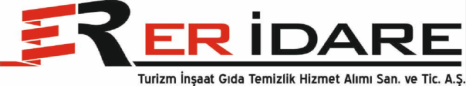 Santral AdıGeçici Teminat Tutarı (TL)İhale Muhammen Bedeli (%)Son Teklif Verme Tarih ve SaatiBAYBURT HES1.000.000.-Üretilen Enerji Gelirinin%1011.01.2022/ 10:001-İdarenin1-İdarenin1-İdarenina) Adı:ER İDARE TURİZM İNŞAAT GIDA TEMİZLİK HİZMETLERİ ALIMI SAN. VE TİC. A.Şb) Adresi:Gülabibey Mahallesi 798 Sokak No: 2 24100 MERKEZ/ERZİNCANc) Telefon ve faks numarası:04462242631 –04462141601ç) İhale dokümanının görülebileceği internet sayfası:www.erzincanilozelidaresi.gov.tra) Adı:ER İDARE TURİZM İNŞAAT GIDA TEMİZLİK HİZMETLERİ ALIMI SAN. VE TİC. A.Ş TARAFINDAN İŞLETİLEN BAYBURT HİDROELEKTRİK SANTRALİNİN KİRAYA VERİLMESİb) Yapılacağı/teslim edileceği yer:Bayburt Merkez c) Süresi/teslim tarihi:İşe başlama tarihinden itibaren İşletme Süresi Sözleşme bitim tarihine kadardır.ç) İşe başlama tarihi:Sözleşmenin imzalandığı tarihten itibaren 15  gün içinde yer teslimi yapılarak işe başlanılacaktır.a) İhale (son teklif verme) tarih ve saati:11.01.2022 - 10:00b) İhale komisyonunun toplantı yeri (e-tekliflerin açılacağı adres):İl Özel İdaresi Toplantı Salonu - Gülabibey Mah. 798. Sok. No: 2 Merkez/ERZİNCAN